Завдання для тематичного оцінюванняза II семестр з основ здоров’я5 клас1 рівень (6 балів)Визначити правильні варіанти відповідей  1.  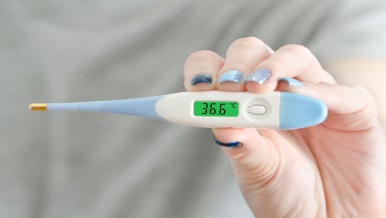 Якщо в людини нормальна температура 36,6°С , то це свідчить про нормальне:а) фізичне здоров'я;б) інтелектуальне здоров'я;в) психічне здоров'я;г) моральне здоров'я.2.  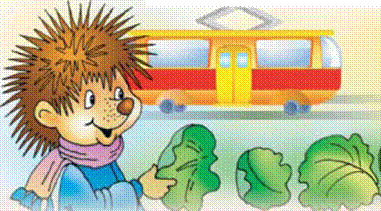 Позначте одне з правил, які повинен виконувати пасажир:а) ходити по салону під час руху автотранспорту;б) можна висовуватися з вікон;в) зайшовши в салон, пройти вперед;г) стоячи в салоні, не триматися за поручні.3.  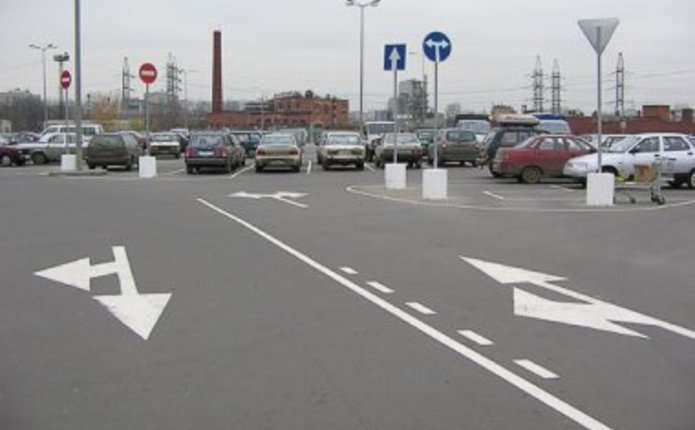 Лінії, стрілки та інші позначення на проїзній частині – це:а) пішохідний перехід;б) дорожня розмітка;в) острівець безпеки;г) двосмугова дорога.4.  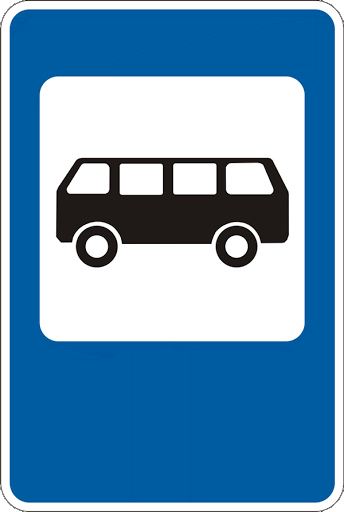 Цей дорожній знак означає місце зупинки:а) автобуса;б) трамвая;в) тролейбуса;г) таксі.5. 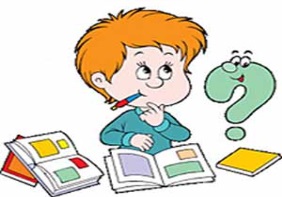 Позначте правило успішного навчання:а) щодня дізнавайтеся щось нове;б) кидайте навчання, якщо чогось не розумієте; в) бійтеся труднощів;г) учіться заради того, що вас похвалять.6.  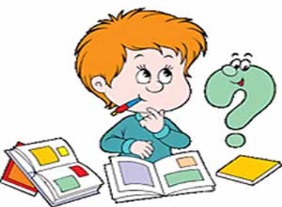 Неорганізований школяр нічого не встигає зробити, тому що:а) йому не щастить;б) він не може спланувати свій час;в) у нього погана пам'ять;г) він не слухається батьків.7.  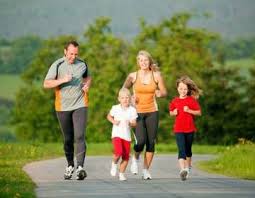 Загартовування - це:а) тренування організму, підвищення його стійкості до спеки та холоду;б) переміщення тіла у просторі;в) природна потреба людини в руховій активності;г) звичайний спосіб утримання тіла у вертикальному положенні.8.  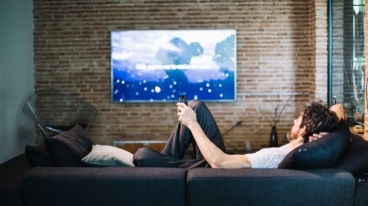 Люди, які проводять багато часу біля телевізора:а) завжди веселі;б) непосидючі;в) малорухомі;г) мають гарну пам'ять. 9.      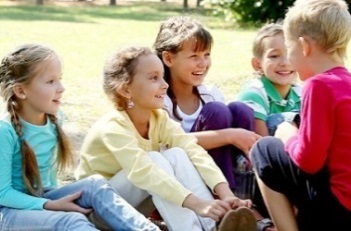 Вербальне спілкування - це спілкування за допомогою:а) жестів;б) слів;в) погляду;г) інтонації.10.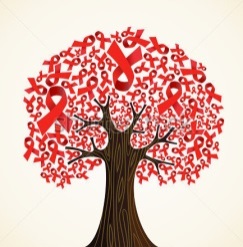 ВІЛ передається від хворої людини до здорової через:а) кашель;б) чхання;в) обійми та рукостискання;г) кров.11. 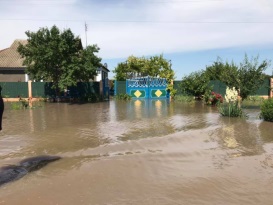 У разі підтоплення необхідно:а) відкрити вікна і двері;б) цінні речі та меблі перенести в підвал;в) прив'язати собак та інших тварин;г) відключити в будинку газ, електрику і воду.12.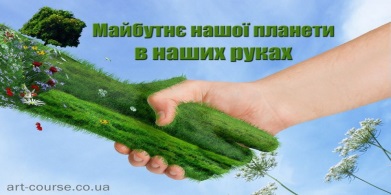 До способів збереження природного середовища належить:а) спалення сміття;б) вирубування дерев;в) будівництво заводів і фабрик;г) облаштування годівниць для птахів.2 рівень (2 бали)Позначте кілька правильних відповідей 13. Користуючись мережею Інтернет, я: а) не буду заважати чи шкодити іншим користувачам; б) познайомлюсь з другом і домовлюсь з ним про зустріч за будь – яких обставин; в) не буду посилати свої фотографії чи будь – яку інформацію без відома батьків: г) за вимогою інших користувачів повідомлю свою адресу, номер телефону, місце роботи батьків тощо 14. Для попередження порушення постави потрібно: а) постійно грати в теніс; б) підбирати робочий стіл і стілець відповідно до зросту; в) регулярно і повноцінно харчуватися; г) виконувати вправи для зміцнення м′язів спини; д) читати лежачи; е) займатися плаванням 3 рівень (2 бали)15.Запишіть поради, яких потрібно дотримуватися, щоб зберегти зір_______________________________________________________________________________________________________________________________________4 рівень (2 бали)16.Складіть правила для тих, хто залишився вдома сам_______________ _________________________________________________________________